Glenbervie 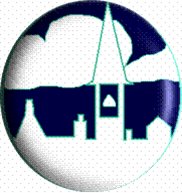 School Partnership (PTA) Who We ARE?The current committee of volunteers is:Chair Dawn CampbellVice ChairClaire RamsaySecretaryAileen DavidsonTreasurerElaine Morrison-JuresSchool LiaisonYvonne BaddeleySchool RepresentativesJenny Glennie, Gail SangsterLaura StephenCommittee membersLillian Cargill, Moira MarsonNicola MacDonald, Alana ThomasWHEN WE MEET?We meet once a term in the school. All parents are welcome to attend the meetings – and there’s tea and a custard cream!   Next Meeting Date:Monday 27th April – Meeting 7pmAs a minimum, meetings involve a Head Teacher’s update, Chair’s Report, Treasurer’s report, meeting action update and event planning.Check-out previous minutes on the School’s website: https://glenbervie.aberdeenshire.sch.uk/parents/If you have anything you’d like to raise speak with a Committee member or email  glenberviesp@yahoo.comWhy become a member of Glenbervie School Partnership?Help our children get the most out of their school experienceHelp raise funds for extras for the schoolLearn more about how the school worksVoice your views and help make decisions on school matters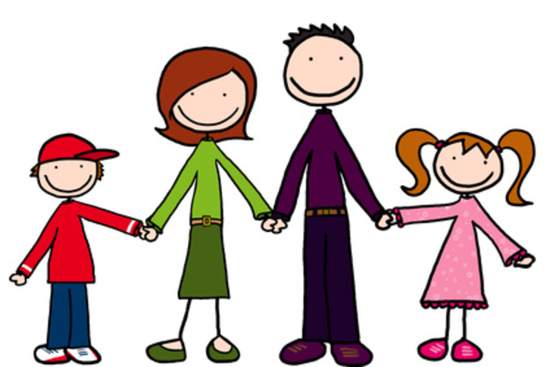 Image courtesy of Clipart LibraryHOW CAN I GET INVOLVED?Take on as much or as little as you are able, and you’ll build relationships with the School, other parents and the community. We are always looking for volunteers to help with fundraising events, including planning and jobs ‘on the day’.  You don’t have to be a part of the committee to help.  Everyone willing to lend a hand is welcome; grandparents, siblings, aunties, uncles family and friends! We rely on a small group of working parents so expanding this network would be fantastic!  If you could join our Helpers list – just email us at glenberviesp@yahoo.com Dates For YOUR Diary?WHAT WE DO?GSP represents all parents and act as a liaison point with the school. Let us know your views. Speak to any committee member or email glenberviesp@yahoo.comWe aim to improve the learning experiences for all our childrenWe fundraise; for every £1 Aberdeenshire Council allocate to your child, we fundraise an additional £2.  We’ve fundraised for transport for trips, educational software, craft and extracurricular club materials, IPad’s, Smartboards and much more. We’re currently looking at raising funds for a log cabin to increase the learning space for the school. 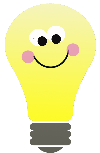 *Important information *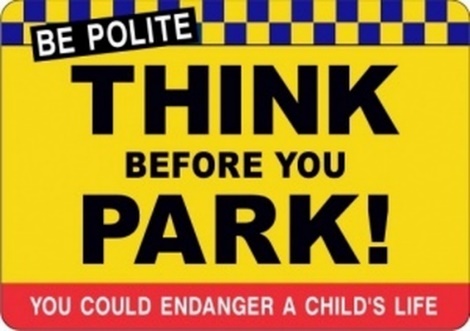 We would like to remind our parents and carers of the school drop off and parking procedures. These ensure the safety of our children.It is not appropriate to block the school road to drop your children off.. Please use the spaces at the school, or park sensibly on the road leading away from the school.No parking is permitted across from the school bus collection and drop off points. Again this causes a block in the road and compromises the safety of the children. DO NOT PARK ON THE PAVEMENT.Please ensure you are not blocking roads/junctions for local farm traffic. This results in huge annoyance for them and potential damage to vehicles.  It is suggested all school traffic should  use a one way system. If you are directly passing the school, please enter from the top of the village beside the park. This helps with the flow of traffic and minimises congestion at key times. There is a gravel footpath leading through the park, therefore parents can park at the other side of the park for drop off and collection. This would help with congestion around the school.We really appreciate your help with this to ensure the safety of all.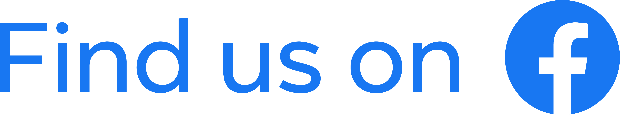 Check out our Facebook page for the latest school news, photos and copies of minutes, and agendas!Dates For YOUR Diary?WHAT WE DO?GSP represents all parents and act as a liaison point with the school. Let us know your views. Speak to any committee member or email glenberviesp@yahoo.comWe aim to improve the learning experiences for all our childrenWe fundraise; for every £1 Aberdeenshire Council allocate to your child, we fundraise an additional £2.  We’ve fundraised for transport for trips, educational software, craft and extracurricular club materials, IPad’s, Smartboards and much more. We’re currently looking at raising funds for a log cabin to increase the learning space for the school. *Important information *We would like to remind our parents and carers of the school drop off and parking procedures. These ensure the safety of our children.It is not appropriate to block the school road to drop your children off.. Please use the spaces at the school, or park sensibly on the road leading away from the school.No parking is permitted across from the school bus collection and drop off points. Again this causes a block in the road and compromises the safety of the children. DO NOT PARK ON THE PAVEMENT.Please ensure you are not blocking roads/junctions for local farm traffic. This results in huge annoyance for them and potential damage to vehicles.  It is suggested all school traffic should  use a one way system. If you are directly passing the school, please enter from the top of the village beside the park. This helps with the flow of traffic and minimises congestion at key times. There is a gravel footpath leading through the park, therefore parents can park at the other side of the park for drop off and collection. This would help with congestion around the school.We really appreciate your help with this to ensure the safety of all.Check out our Facebook page for the latest school news, photos and copies of minutes, and agendas!